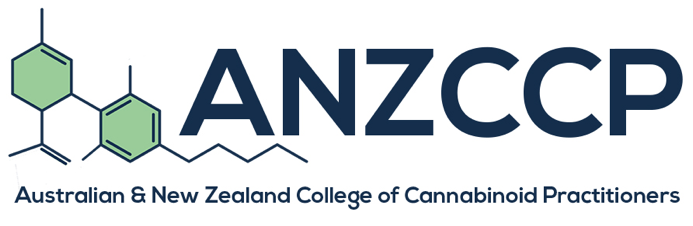 Australian and New Zealand 
College of Cannabinoid PractitionersHuman Research Ethics Committee (EC00472)HREC Application ChecklistHREC APPLICATION CHECKLIST*Including any surveys, questionnaires, or other written material that study participants may be given to complete or follow.Project TitlePrimary Chief InvestigatorChief Investigator EmailChief investigator Mobile NumberDocumentsCommentsHREC Application (ANZCCP Template), signed & dated by all InvestigatorsSignature page completed by all Investigators and file uploaded 
(HREC Application Form, Section F)Research protocol (Investigator Brochure)Participant Information Form (If Applicable) Informed Consent Form (If Applicable) Study Advertising (if Applicable)Statement of Indemnity Insurance Copies of all Sponsor/Contract agreement/sOther* (Please Detail)………………………..